Annex A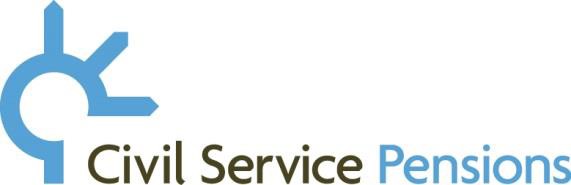 A message from Civil Service Pensions.Changes to Civil Service Pensions: introduction of a new scheme, alpha, and contribution changesThe majority of Civil Service Pension members will move to a new scheme, alpha, on 1 April 2015. The amount members contribute towards their pension will also change from 1 April.You will receive a letter explaining these changes in more detail and can find information about what the changes mean for you, including the latest issue of the Pension Changes Update, on the scheme website: civilservicepensionscheme.org.uk   Please note that the scheme administrator, MyCSP relies on information from your employer to know if / when you will move into alpha. As this information will not be available until May, please do not contact MyCSP to ask whether you will move into the new scheme before then.